Unidad 2: Mi FamiliaEjemplo: 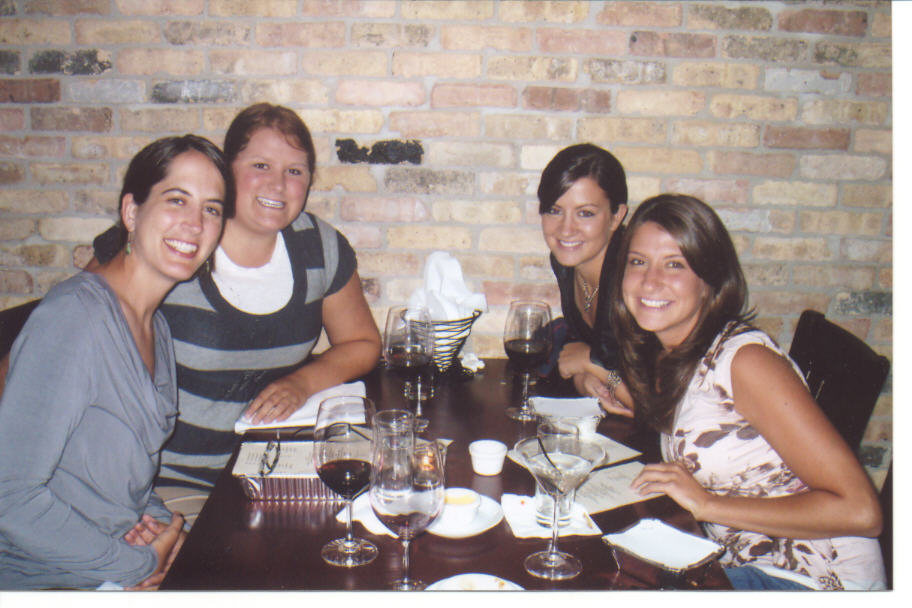 Nombre ME LLAMO LAURA KOEBEL. Edad  YO TENGO 30? AÑOS. Cumpleaños  MI CUMPLEAÑOS ES EL 6 DE JUNIO. Gustar  ME GUSTA LEER Y ANDAR EN BICICLETA.Descripción  Pelo/ojos Relación 